Dôvodová správaVšeobecná časťNávrh zákona, ktorým sa mení a dopĺňa zákon Slovenskej národnej rady č. 330/1991 Zb. o pozemkových úpravách, usporiadaní pozemkového vlastníctva, pozemkových úradoch, pozemkovom fonde a o pozemkových spoločenstvách v znení neskorších predpisov a ktorým sa mení a dopĺňa zákon č. 504/2003 Z. z. o nájme poľnohospodárskych pozemkov, poľnohospodárskeho podniku a lesných pozemkov a o zmene niektorých zákonov v znení neskorších predpisov bol vypracovaný na plnenie bodov C.2 a C.3 uznesenia vlády Slovenskej republiky č. 33 z 22. januára 2014, ktoré riešia rozvíjanie špeciálnej rastlinnej výroby a tiež rozvíjanie živočíšnej výroby a zároveň, aby boli vytvorené podmienky pre mladých poľnohospodárov a poľnohospodárov, ktorí podnikajú v malých a mikro podnikoch zaoberajúcich sa poľnohospodárskou prvovýrobou dostať sa k hlavnému výrobnému prostriedku, ktorým je poľnohospodárska pôda.Návrh zákona bol vypracovaný s cieľom vytvoriť priaznivejšie podmienky pre podnikanie v poľnohospodárstve pre mladých poľnohospodárov. Súčasne tým chce prispieť k riešeniu generačnej výmeny v poľnohospodárstve a podporiť zamestnanosť na slovenskom vidieku, kde jedným z rozhodujúcich odvetví tvorby pracovných príležitostí je poľnohospodárstvo. Vidiek je a stále bude spätý s poľnohospodárstvom a v súčasnosti existuje príležitosť pre uplatnenie viacerých mladých ľudí v tomto odvetví národného hospodárstva. Tento zámer je prioritou vlády Slovenskej republiky, zodpovedá spoločnej poľnohospodárskej politike Európskej únie a slúži k stabilizácii udržateľného rozvoja slovenského vidieka a zvyšovania potravinovej sebestačnosti Slovenskej republiky.Návrh zákona vytvára pre mladých poľnohospodárov a poľnohospodárov podnikajúcich v malých alebo mikro podnikoch podmienky, aby sa dostali k poľnohospodárskym pozemkom, ktoré majú v súčasnej dobe v prenájme veľký poľnohospodári a veľké podniky. Súčasťou prístupu je však zmluvný záväzok na využívanie týchto poľnohospodárskych pozemkov na špeciálnu rastlinnú a živočíšnu výrobu, teda v odvetviach pozitívne stimulujúcich zamestnanosť.Obmedzená disponibilita poľnohospodárskej pôdy, ktorú majú dlhodobo v prenájme etablované poľnohospodárske podniky determinuje zameranie mladých a malých poľnohospodárov na špecializovanú rastlinnú výrobu a živočíšnu výrobu, pri ktorej sa dá aj na menších výmerách dosiahnuť ekonomická efektívnosť. Prístup k pôde budú môcť mladí poľnohospodári a poľnohospodári podnikajúci v malých alebo mikro podnikoch získať prenájmom od Slovenského pozemkového fondu, kúpou doteraz nevyužívanej poľnohospodárskej pôdy od vlastníkov alebo prenájmom od veľkých podnikov, ku ktorým môžu byť v satelitnom postavení.Návrh zákona nebude mať vplyv na rozpočet verejnej správy ani na životné prostredie. Navrhovaný zákon nebude mať vplyv ani na podnikateľské prostredie, pretože dôjde len ku prenajatiu poľnohospodárskej pôdy iným subjektom za tých istých podmienok. Návrh zákona bude mať pozitívne sociálne vplyvy hlavne na zamestnanosť, nakoľko je predpoklad, že prenajatie väčšieho objemu poľnohospodárskej pôdy mladým poľnohospodárom alebo poľnohospodárom podnikajúcim v malých a mikro podnikoch bude pre nich znamenať potrebu zvýšenia počtu zamestnancov. Tieto vplyvy sú uverejnené v doložke vybraných vplyvov.Návrh zákona je v súlade s Ústavou Slovenskej republiky a súvisiacimi všeobecne záväznými právnymi predpismi a medzinárodnými zmluvami, ktorými je Slovenská republika viazaná.Návrh zákona nebude predmetom vnútro-komunitárneho pripomienkového konania.Vzhľadom na upravované ustanovenia a navrhovanú účinnosť je zabezpečená dostatočná legisvakančná doba.Účinnosť zákona sa navrhuje od 1. januára 2015 nakoľko Slovenský pozemkový fond má približne 75 % zmlúv, ktoré končia ku koncu roku 2014. Neskoršia účinnosť navrhovanej legislatívnej úpravy by mohla spôsobiť jej normalizovateľnosť v nasledujúcom zmluvnom období, ktoré predstavuje v jednotlivých individuálnych prípadoch 5 až 15 rokov.Návrh zákona bol predmetom pripomienkového konania, ktorého vyhodnotenie je priložené, materiál sa predkladá na ďalšie rokovanie bez rozporov.Doložka zlučiteľnostiprávneho predpisu s právom Európskej úniePredkladateľ právneho predpisu: vláda Slovenskej republiky Názov návrhu právneho predpisu: Návrh zákona, ktorým sa mení a dopĺňa zákon Slovenskej národnej rady č. 330/1991 Zb. o pozemkových úpravách, usporiadaní pozemkového vlastníctva, pozemkových úradoch, pozemkovom fonde a o pozemkových spoločenstvách v znení neskorších predpisov a ktorým sa mení a dopĺňa zákon č. 504/2003 Z. z. o nájme poľnohospodárskych pozemkov, poľnohospodárskeho podniku a lesných pozemkov a o zmene niektorých zákonov v znení neskorších predpisovProblematika návrhu právneho predpisu:je upravená v práve Európskej únie primárnom: v článkoch 38 až 44 Zmluvy o fungovaní Európskej únie sekundárnom (prijatom po nadobudnutím platnosti Lisabonskej zmluvy, ktorou sa mení a dopĺňa Zmluva o Európskej únii a Zmluva o založení Európskeho spoločenstva – po 30. novembra 2009):1. legislatívne akty,Nariadenie Európskeho parlamentu a Rady (EÚ) č. 1305/2013 zo 17. decembra 2013 o podpore rozvoja vidieka prostredníctvom Európskeho poľnohospodárskeho fondu pre rozvoj vidieka (EPFRV) a o zrušení nariadenia Rady (ES) č. 1698/2005 (Ú. v. EÚ L 347, 20.12.2013) v platnom znení2. nelegislatívne akty:Nariadenie Komisie (EÚ) č. 651/2014 Z. z. zo 17. júna 2014 o vyhlásení určitých kategórií pomoci za zlučiteľné s vnútorným trhom podľa článkov 107 a 108 zmluvy (Ú. v. EÚ L 187, 17. 6. 2014)nie je obsiahnutá v judikatúre Súdneho dvora Európskych spoločenstiev alebo Súdu prvého stupňa Európskych spoločenstiev.Záväzky Slovenskej republiky vo vzťahu k Európskej únii:lehota na prebratie smernice alebo lehota na implementáciu nariadenia alebo rozhodnutiabezpredmetné, lehota určená na predloženie návrhu právneho predpisu na rokovanie vlády, podľa určenie gestorských ústredných orgánov štátnej správy zodpovedných za transpozíciu smerníc a vypracovania tabuliek zhody k návrhom všeobecne záväzných právnych predpisovbezpredmetnéinformácia o konaní začatom proti Slovenskej republike o porušení podľa čl. 258 až 260 Zmluvy o fungovaní Európskej únieproti Slovenskej republike nebolo začaté konanie o porušení Zmluvy o fungovaní Európskej únie v platnom znení podľa čl. 258 až 260 tejto zmluvy,informácia o právnych predpisoch, v ktorých sú preberané smernice už prebraté spolu s uvedením rozsahu tohto prebratiaStupeň zlučiteľnosti návrhu právneho predpisu s právom Európskej únie:Úplná zlučiteľnosť.Gestor a spolupracujúce rezorty:Ministerstvo pôdohospodárstva a rozvoja vidieka Slovenskej republiky.Doložkavybraných vplyvovA.1. Názov materiálu: Návrh zákona, ktorým sa mení a dopĺňa zákon Slovenskej národnej rady č. 330/1991 Zb. o pozemkových úpravách, usporiadaní pozemkového vlastníctva, pozemkových úradoch, pozemkovom fonde a o pozemkových spoločenstvách v znení neskorších predpisov a ktorým sa mení a dopĺňa zákon č. 504/2003 Z. z. o nájme poľnohospodárskych pozemkov, poľnohospodárskeho podniku a lesných pozemkov a o zmene niektorých zákonov v znení neskorších predpisovTermín začatia a ukončenia PPK: - A.2. Vplyvy:A.3. PoznámkyA.4. Alternatívne riešeniaBezpredmetné.A.5. Stanovisko gestorovOsobitná časťK článku IK bodu 1Doplnenie predmetu úpravy z dôvodu rozsiahlejších zmien na štátnej hranici z hľadiska zmeny priebehu štátnej hranice a potreby vysporiadania vlastníckych vzťahov na týchto územiach.K bodu 2Legislatívno-technická úprava vzhľadom na doplnenie písmena i).K bodu 3V súčasne platnom zákone (§ 14 ods. 8) je zakotvené právo na uzatvorenie zmluvy o nájme poľnohospodárskeho pozemku pôvodnému nájomcovi, ak riadne a včas plní svoje záväzky. Toto právo je potreba novými odsekmi obmedziť, aby boli vytvorené podmienky aj pre iné subjekty, ktoré nemajú možnosť dostať sa k poľnohospodárskym pozemkom, na ktorých by boli schopní začať alebo rozvinúť svoje podnikateľské zámery, ale samozrejme so zmluvným záväzkom využitia týchto poľnohospodárskych pozemkov na špeciálnu rastlinnú výrobu alebo živočíšnu výrobu, ktorá bude jasne ustanovená vo vykonávacom nariadení vlády Slovenskej republiky, aby týmto spôsobom nedochádzalo k zneužívaniu týchto ustanovení na získanie poľnohospodárskych pozemkov na iné účely poľnohospodárskeho, ale i nepoľnohospodárskeho využitia. Ustanovenie zároveň určuje hornú hranicu prenajímaného pozemku na 28 ha pre mladého poľnohospodára a poľnohospodára spĺňajúceho podmienky malého a mikro podniku. Zároveň sa na zvýšenie zamestnanosti zamýšľa túto výmeru úmerne počtu zamestnancov navyšovať a tým motivovať mladého poľnohospodára a poľnohospodára spĺňajúceho podmienky malého a mikro podniku, aby zamestnával viacej osôb. Mladý poľnohospodár a poľnohospodár spĺňajúci podmienky malého a mikro podniku sa bude musieť v zmluve zaviazať, že na prenajatej ploche bude uskutočňovať špeciálnu rastlinnú výrobu alebo že do určitej doby dosiahne zaťaženosť živočíšnej výroby 0,2 VDJ/ha.Zároveň však je obmedzené nakladanie s takouto pôdou, aby nedochádzalo k špekulatívnemu nájmu poľnohospodárskych pozemkov, ktoré by boli ihneď postúpené ďalším subjektom, ktoré by na danej pôde podnikali.Taktiež sa zavádza oprávnenie SPF, aby okamžite odstúpil od zmluvy, ak nebudú plnené podmienky využívania týchto pozemkov na špeciálnu rastlinnú resp. živočíšnu výrobu.Obmedzená disponibilita poľnohospodárskej pôdy, ktorú majú dlhodobo v prenájme etablované poľnohospodárske podniky determinuje zameranie mladých a malých poľnohospodárov na špecializovanú rastlinnú výrobu, pri ktorej sa dá aj na menších výmerách dosiahnuť ekonomická efektívnosť.Na druhej strane je však potrebné v primeranom rozsahu chrániť aj pôvodných nájomcov, ktorým nesmú prijaté opatrenia úplne znemožniť ich podnikanie a preto je diferencovaný prístup k obmedzeniu prenajatých poľnohospodárskych pozemkov pre pôvodných nájomcov, ktorí majú v nájme 101 až 500 ha najviac o 3 % výmery, 501 až 700 ha najviac o 5 % výmery, 701 až 1 500 ha najviac o 7 % výmery a od 1 501 ha a viac najviac o 10 % výmery.Pri určovaní podnikov, ktorým sa nebude krátiť výmera, sa vychádzalo z cieľa, ktorý má byť navrhovanou právnou úpravou dosiahnutý a preto by sa toto krátenie nemalo týkať podnikov, ktoré špeciálnu rastlinnú výrobu alebo živočíšnu výrobu v požadovaných parametroch realizujú. Preto sa od pôdy prenajatej zo SPF sa odpočítala pôda:adekvátna k počtu VDJ, t.j. 1 VDJ = 0,8 ha (všetky zvieratá za podnik sa prepočítajú na VDJ a k tomu sa napočíta koeficient 0,8;na ktorej majú vysadené trvalé kultúry (ovocné sady, vinice, chmeľnice),na ktorej pestujú špeciálne plodiny (zelenina, zemiaky), skutočná pôda špeciálnych plodín je navýšená o 50% z dôvodu striedania plodín.Pri tomto postupe vypadne veľa podnikov, ktoré po zohľadnení obmedzení podľa písmen a) až c) nemajú k dispozícii žiadnu pôdu na prenajatie pre mladých poľnohospodárov.Týmto postupom dostaneme súbor 505 podnikov o výmere 158 tis. ha, z ktorej sa vyčíslila disponibilná pôda na prenajatie mladým poľnohospodárom o výmere 11 tis. ha. V ďalšom kroku je súbor 505 podnikov roztriedený do veľkostných intervalov prenajatej poľnohospodárskej pôdy, do ktorých sú podniky podľa spĺňajúceho kritéria zaradené a vyčíslená ich výmera prenajatej poľnohospodárskej pôdy a ostatné obmedzenia podľa písmen a) až c) a vyčlenené podniky a objem pôdy k dispozícii na prenajatie.Vyčíslená disponibilná pôda pre mladých farmárov v haTabuľka č. 1Prameň: SPF, Výpočty VÚEPPDisponibilná pôda pre mladých farmárov podľa okresov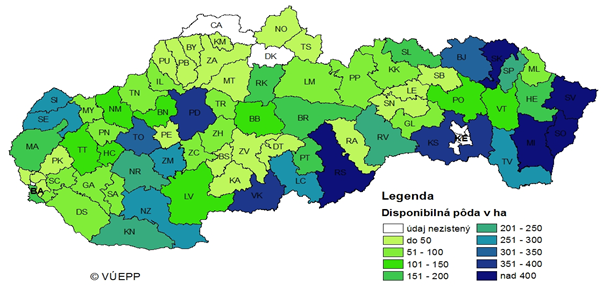 K bodu 4Vzhľadom na to, že Slovenský pozemkový fond má zriadenú centrálnu evidenciu elektronickej podateľne na celom území Slovenskej republiky a zoraďovanie požiadaviek vzhľadom na potrebu ich prerokovania v rade SPF by nebolo reálne možné zavádza sa poradie podľa doručenia do centrály SPF v Bratislave.K bodu 5Dopĺňa sa povinnosť pre SPF viesť podľa poradia doručenia žiadostí o prenájom pozemkov mladých poľnohospodárov alebo poľnohospodárov spĺňajúcich podmienky malého podniku alebo mikropodniku na svojom webovom sídle, aby bol celkový prehľad záujmu a zároveň zabezpečené, že sú žiadosti vybavované podľa poradia.K bodu 6Prechodné ustanovenie sa vzťahuje na návrhy zmlúv, ktoré ešte neboli prerokované v rade Slovenského pozemkového fondu, aby aj v týchto prípadoch už bolo brané do úvahy v prípade, že pri uzatváraní týchto nájomných zmlúv bol záujem zo strany mladých poľnohospodárov a poľnohospodárov spĺňajúcich podmienky malého a mikro podniku, aby mohli byť už nájomné zmluvy upravené podľa tohto zákona.K článku IIK bodu 1Nahrádzajú sa slová „obvodný pozemkový úrad“ v príslušnom tvare, slovami „okresný úrad“ v príslušnom tvare. Ustanovenia § 9 ods. 16 zákona č. 180/2013 Z. z. o organizácii miestnej štátnej správy a o zmene a doplnení niektorých zákonov síce vo všeobecnosti to rieši, avšak automatizované systémy právnych informácií tieto zmeny nezapracúvajú.K bodu 2Doplnenie nového odseku 5 je potrebné z toho dôvodu, aby aj Slovenský pozemkový fond mal možnosť uzatvorenia podnájomnej zmluvy s novým vlastníkom, ak o to fond požiada a to v prípadoch, kedy podnájomná zmluva vytvorí podmienky pre racionálne využitie poľnohospodárskych pozemkov.K bodom 3 a 4Legislatívno-technická úprava vzhľadom na prečíslovanie odsekov.K bodu 5V súčasne platnom zákone (§ 13 ods. 3) je zakotvené právo na uzatvorenie zmluvy o nájme poľnohospodárskeho pozemku pôvodnému nájomcovi, ak riadne a včas plní svoje záväzky. Toto právo je potreba novými odsekmi obmedziť, aby boli vytvorené podmienky aj pre iné subjekty, ktoré nemajú možnosť dostať sa k poľnohospodárskym pozemkom, na ktorých by boli schopní začať alebo rozvinúť svoje podnikateľské zámery, ale samozrejme so zmluvným záväzkom využitia týchto poľnohospodárskych pozemkov na špeciálnu rastlinnú výrobu alebo živočíšnu výrobu, ktorá bude jasne ustanovená vo vykonávacom nariadení vlády Slovenskej republiky, aby týmto spôsobom nedochádzalo k zneužívaniu týchto ustanovení na získanie poľnohospodárskych pozemkov na iné účely poľnohospodárskeho, ale i nepoľnohospodárskeho využitia. Mladý poľnohospodár a poľnohospodár spĺňajúci podmienky malého a mikro podniku sa bude musieť v zmluve zaviazať, že na prenajatej ploche bude uskutočňovať špeciálnu rastlinnú výrobu a že do určitej doby dosiahne zaťaženosť živočíšnej výroby 0,2 VDJ/ha.Zároveň však je obmedzené nakladanie s takouto pôdou, aby nedochádzalo k špekulatívnemu nájmu poľnohospodárskych pozemkov, ktoré by boli ihneď postúpené ďalším subjektom, ktoré by na danej pôde podnikali.Taktiež sa zavádza oprávnenie SPF, aby okamžite odstúpil od zmluvy, ak nebudú plnené podmienky využívania týchto pozemkov na špeciálnu rastlinnú resp. živočíšnu výrobu.Obmedzená disponibilita poľnohospodárskej pôdy, ktorú majú dlhodobo v prenájme etablované poľnohospodárske podniky determinuje zameranie mladých a malých poľnohospodárov na špecializovanú rastlinnú výrobu, pri ktorej sa dá aj na menších výmerách dosiahnuť ekonomická efektívnosť.Na druhej strane je však potrebné v primeranom rozsahu chrániť aj pôvodných nájomcov, ktorým nesmú prijaté opatrenia úplne znemožniť ich podnikanie a preto je diferencovaný prístup k obmedzeniu prenajatých poľnohospodárskych pozemkov pre pôvodných nájomcov, ktorí majú v nájme 101 až 500 ha najviac o 3 % výmery, 501 až 700 ha najviac o 5 % výmery, 701 až 1 500 ha najviac o 7 % výmery a od 1 501 ha a viac najviac o 10 % výmery.K bodom 6 a 7Navrhovanú úpravu v zákone o nájme poľnohospodárskych pozemkov, poľnohospodárskeho podniku a lesných pozemkov, si vyžiadala doterajšia skúsenosť pri aplikovaní doteraz platných ustanovení. Minimálna dĺžka nájmu lesných pozemkov stanovená na obdobie platnosti programu starostlivosti o lesy, vyplýva hlavne zo skutočnosti, že výsledky obhospodarovania lesných pozemkov (výnos, strata) sú zrejmé až po ukončení tohto obdobia.K bodu 8Prechodné ustanovenie sa vzťahuje na návrhy zmlúv, ktoré ešte neboli prerokované v rade Slovenského pozemkového fondu, aby aj v týchto prípadoch už bolo brané do úvahy v prípade, že pri uzatváraní týchto nájomných zmlúv bol záujem zo strany mladých poľnohospodárov a poľnohospodárov spĺňajúcich podmienky malého a mikro podniku, aby mohli byť už nájomné zmluvy upravené podľa tohto zákona.K článku IIIÚčinnosť zákona sa navrhuje od 1. januára 2015 nakoľko Slovenský pozemkový fond má približne 75 % zmlúv, ktoré končia ku koncu roku 2014 a bolo by vhodné uplatniť zníženie prenajímania pôdy veľkým farmárom v prospech malých a mladých poľnohospodárov.PozitívneŽiadneNegatívne1. Vplyvy na rozpočet verejnej správyx2. Vplyvy na podnikateľské prostredie – dochádza k zvýšeniu regulačného zaťaženia?xx3. Sociálne vplyvy– vplyvy na hospodárenie obyvateľstva,– sociálnu exklúziu,– rovnosť príležitostí a rodovú rovnosť a vplyvy na zamestnanosťx4. Vplyvy na životné prostrediex5. Vplyvy na informatizáciu spoločnostixVplyvy na podnikateľské prostredieVplyvy na podnikateľské prostredie3.1. Ktoré podnikateľské subjekty budú predkladaným návrhom ovplyvnené a aký je ich počet?Ide o veľké poľnohospodárske podniky v celkovom objeme 5053.2. Aký je predpokladaný charakter a rozsah nákladov a prínosov?bezpredmetné3.3. Aká je predpokladaná výška administratívnych nákladov, ktoré podniky vynaložia v súvislosti s implementáciou návrhu?bezpredmetné3.4. Aké sú dôsledky pripravovaného návrhu pre fungovanie podnikateľských subjektov na slovenskom trhu (ako sa zmenia operácie na trhu?)pozitívne vplyvy - z dôvodu, že sa určitá časť pozemkov sprístupní širšiemu spektru podnikateľov a vytvoria sa priaznivejšie podmienky pre podnikanie v poľnohospodárstve pre mladých poľnohospodárov, ďalej motivačné navyšovanie výmery pozemku, čo by viedlo k zamestnávaniu viacerých osôb, - negatívne vplyvy - pretože sa predloženým návrhom zákona obmedzuje právo pôvodnému nájomcovi z dôvodu vytvorenia podmienok pre iné subjekty.3.5. Aké sú predpokladané spoločensko-ekonomické dôsledky pripravovaných regulácií?bezpredmetnéSociálne vplyvy predkladaného materiálu - vplyvy na hospodárenie obyvateľstva, sociálnu exklúziu, rovnosť príležitostí a rodovú rovnosť a vplyvy na zamestnanosťSociálne vplyvy predkladaného materiálu - vplyvy na hospodárenie obyvateľstva, sociálnu exklúziu, rovnosť príležitostí a rodovú rovnosť a vplyvy na zamestnanosť4.1. Identifikujte vplyv na hospodárenie domácností a špecifikujte ovplyvnené skupiny domácností, ktoré budú pozitívne/negatívne ovplyvnené.bezpredmetnéKvantifikujte:bezpredmetnéRast alebo pokles príjmov/výdavkov na priemerného obyvateľabezpredmetnéRast alebo pokles príjmov/výdavkov za jednotlivé ovplyvnené skupiny domácnostíCelkový počet obyvateľstva/domácností ovplyvnených predkladaným materiálombezpredmetné4.2. Zhodnoťte kvalitatívne (prípadne kvantitatívne) vplyvy na prístup k zdrojom, právam, tovarom a službám u jednotlivých ovplyvnených skupín obyvateľstva.bezpredmetné4.3. Zhodnoťte vplyv na rovnosť príležitostí:Zhodnoťte vplyv na rodovú rovnosť.bezpredmetné4.4. Zhodnoťte vplyvy na zamestnanosť.Aké sú  vplyvy na zamestnanosť?Ktoré skupiny zamestnancov budú ohrozené schválením predkladaného materiálu?Hrozí v prípade schválenia predkladaného materiálu hromadné prepúšťanie?Vplyv na zamestnanosť pozitívny, nakoľko je predpoklad, že prenajatie väčšieho objemu poľnohospodárskej pôdy mladým poľnohospodárom a poľnohospodárom spĺňajúcim podmienky malých a mikro podnikov bude pre nich znamenať potrebu zvýšenia počtu zamestnancov.Interval prenajatej poľn. pôdyPrenajatá poľn. pôda od SPFPočet podnikovPôda po odpočítaní obmedzeníPočet podnikovNavrhované % vyčlenenia poľn. pôdyVyčlenená poľn. pôda pre mladých poľnohospodárov101 - 20035 4432406 724945336201 - 30042 38617011 298915565301 - 40033 779979 842595492401 - 50037 0938312 557565628501 - 1000131 02718756 88715052 8441001 - 150046 3013823 99430102 3991501 - 200027 3081617 49316101 7492001 - 300015 218711 9927101 199nad 30009 24928 057210806Spolu377 805840158 84350511 019